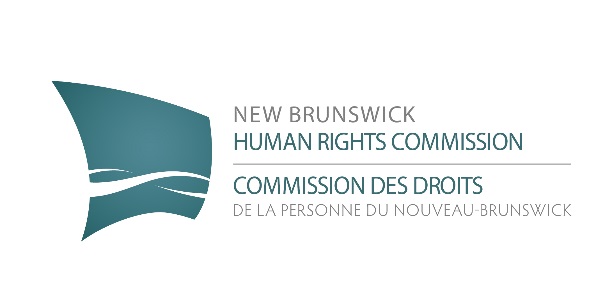 Human Rights Award Nomination FormEvery year, the New Brunswick Human Rights Commission recognizes New Brunswickers who have shown outstanding effort, achievement and/or leadership in the promotion of human rights, equality, non-discrimination and diversity. Our Human Rights Award recipients serve as examples to all New Brunswickers of the importance of making our province a welcoming, inclusive and just place for all. The Commission recognizes recipients in two award categories. Please select the award category for your nominee below:  Human Rights Award 		 Youth Human Rights Award	 Note: The Youth Human Rights Award recognizes a youth or a group of young people under the age of 25 that contribute to the advancement of human rights in their communities. Along with this nomination form, please submit the following: Two letters of recommendation;  If the nominee is an individual, a short biography or résumé;If the nominee is a group, a summary of its mission, objectives and history.Where to send your nomination: You can email the completed form and supporting documents to hrc.cdp@gnb.caOr you can mail your submission documents to:N.B. Human Rights Commission751 Brunswick StreetP. O. Box 6000Fredericton, N. B. E3B 5H1If you have any questions, please contact the New Brunswick Human Rights Commission at 1-888-471-2233 or email hrc.cdp@gnb.ca. More information on the awards, including the eligibility criteria and checklist, is also available at: New Brunswick Human Rights Award (gnb.ca)Please answer the questions in the space provided in this form. Where possible, include examples and specific details as to why you believe your nominee should receive this year’s award. The documentation submitted must not exceed 8 pages (plus the two letters or recommendation). Additionally, please complete the nomination form in its entirety, as incomplete forms may not be considered by the Selection Committee.1. Why are you nominating this person or group? Please indicate the specific initiatives, activities or actions for which they are being nominated (500 words)__________________________________________________________________________________________________________________________________________________________________________      __________________________________________________________________________________________________________________________________________________________________________       __________________________________________________________________________________________________________________________________________________________________________       __________________________________________________________________________________________________________________________________________________________________________       __________________________________________________________________________________________________________________________________________________________________________       _____________________________________________________________________________________  2.  How does the nominee’s leadership and experience contribute to the advancement of human rights in your community? (500 words). Please specify if the nominee’s work is focused on one of the protected grounds under the New Brunswick Human Rights Act. __________________________________________________________________________________________________________________________________________________________________________      __________________________________________________________________________________________________________________________________________________________________________       __________________________________________________________________________________________________________________________________________________________________________       __________________________________________________________________________________________________________________________________________________________________________       __________________________________________________________________________________________________________________________________________________________________________       _____________________________________________________________________________________  3.  How is the nominee an example or role model for New Brunswickers with respect to the advancement of human rights and equality? How is their leadership exceptional or outstanding? (500 words).__________________________________________________________________________________________________________________________________________________________________________      __________________________________________________________________________________________________________________________________________________________________________       __________________________________________________________________________________________________________________________________________________________________________       __________________________________________________________________________________________________________________________________________________________________________       __________________________________________________________________________________________________________________________________________________________________________       _____________________________________________________________________________________  4.  What impact has the nominee had in New Brunswick and what groups have benefited from their work? (500 words) __________________________________________________________________________________________________________________________________________________________________________      __________________________________________________________________________________________________________________________________________________________________________       __________________________________________________________________________________________________________________________________________________________________________       __________________________________________________________________________________________________________________________________________________________________________       __________________________________________________________________________________________________________________________________________________________________________       _____________________________________________________________________________________  5.  Include any additional information that you feel supports your nomination.__________________________________________________________________________________________________________________________________________________________________________      __________________________________________________________________________________________________________________________________________________________________________       __________________________________________________________________________________________________________________________________________________________________________       __________________________________________________________________________________________________________________________________________________________________________       __________________________________________________________________________________________________________________________________________________________________________       _____________________________________________________________________________________  6.  Optional: please attach any other document that you feel supports your nomination. For example, you may wish to include brochures, posters, reports, videos, relevant web content, testimonials, etc.Nominator’s information:We encourage you to utilize the Nomination Checklist available on the Commission’s website to ensure your nomination form is complete. If you have any questions, you can contact the Commission at 1-888-471-2233 or via email at hrc.cdp@gnb.ca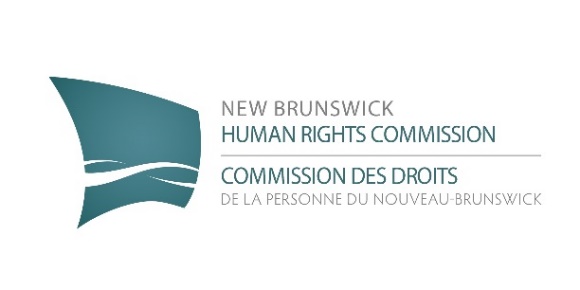 Nomination Deadline: May 31st Nominee’s name (person or group being nominated): Nominee’s phone number:Nominee’s postal address: Nominee’s email address: Nominee’s postal address: Date:Name (individual or group): Name (individual or group): Address:Téléphone :Address:Email: Your relationship with the nominee: Your relationship with the nominee: Name of contact person if the nominator is a group: Name of contact person if the nominator is a group: Telephone of contact person: Email of contact person: